СЫНАҚ / ЗАЧЕТСЫНАҚ / ЗАЧЕТЕМТИХАН / ЭКЗАМЕНСынақ кітапшасың тапсырған күні: «___» 12.2018 ж.Қабылдады: _____________________    ___________                                      (сынып жетекшісінің ТАӘ)                  ( қолы)------------------------------------------------ЕМТИХАН / ЭКЗАМЕНСынақ кітапшасың тапсырған күні: «___» 12.2018 ж.Қабылдады: _____________________    ___________                                      (сынып жетекшісінің ТАӘ)                  ( қолы)--------------------------------------------------------------------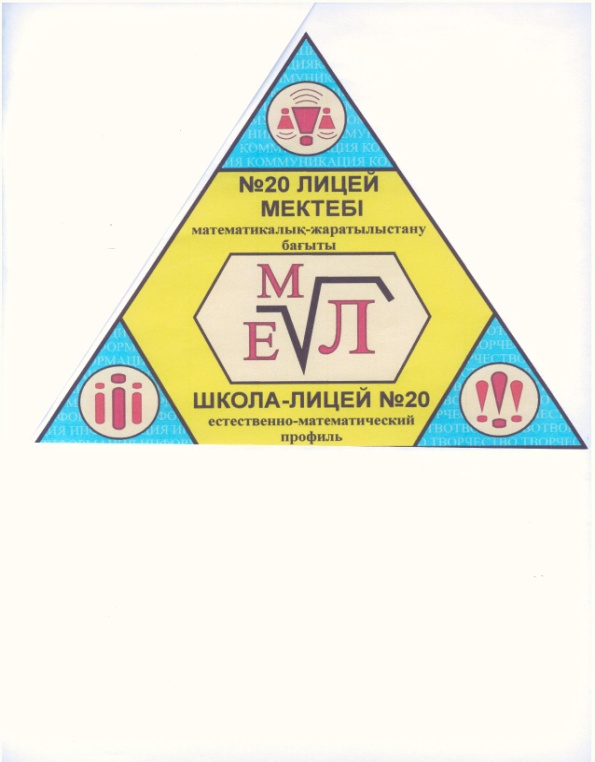  ____ «___»  сынып оқушысы___________________________________-------------------------------------------------------------------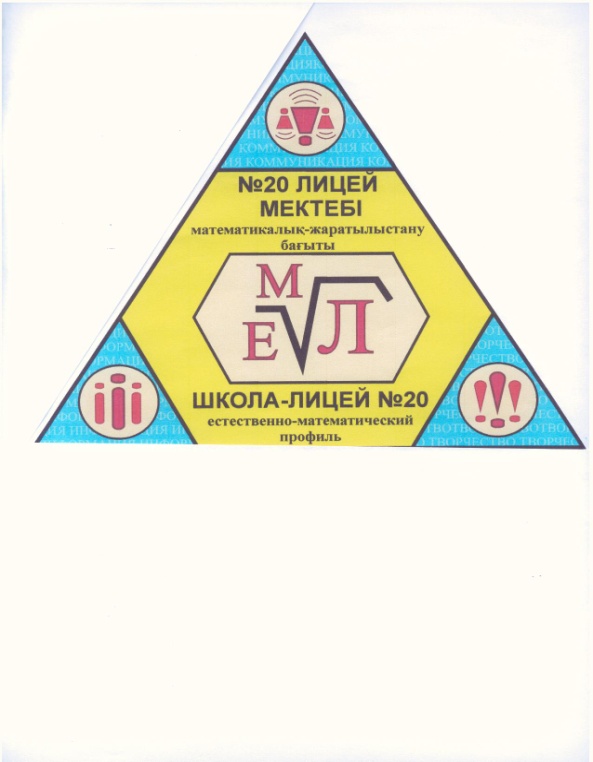  ____ «___»  сынып оқушысы___________________________________№ п/пкүніпәнсынақМұғалімның қолы123456789101112131415161718192021№ п/пкүніпәнсынақМұғалімның қолы123456789101112131415161718192021№ п/пкүніпәнЕмтихандық бағаМұғалімның қолы12№ п/пкүніпәнЕмтихандық бағаМұғалімның қолы12